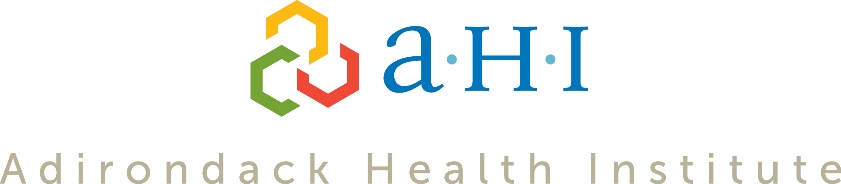    Health Home Adult Care Manager Personnel Record ChecklistCare Management Agency: __________________________Employee Name: _ _________________________________Health Home Services Start Date: _____________________Education Requirements to HARP/HH+ on File    Yes  NoEducation:________________________________________________________________________Experince:________________________________________________________________________                        Does not serve this population              Waiver on File Prospective Employee’s CHRC, SCR, and SEL Checks on File  Yes  No  (N/A employed prior to 4/1/2018)    N/A (not serving members under 21)Date of SEL:                                  Date of SCR:                                            Date of CHRC:                       Finger Printing Completed:  Yes  No Date Completed:Mandated Reporter Training Completed:   Yes  No   Date Completed:AHI Compliance Training (AHI Staff Only):   Yes  No  Date Completed: Name, Title, and Signature of Health Home staff completing this form: _________________________________________________________